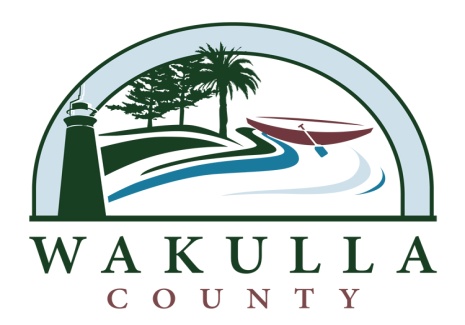 ADDENDUM #1Project Title: OCHLOCKONEE BAY TRAIL – PHASE III Project No.: ITB 2014-07Section 5.0 Schedule of Events – Amended to read as follows: *See Amendment #2 to this RFQ; changes were required to the Schedule of Events and all changes are as modified.EventDate/TimeRelease of Request for ProposalMONDAY, MARCH 17, 2014,  8:00 A.M.Technical Questions Due from Prospective RespondentsWednesday, March 26, 2014, 3:00 P.M.Mandatory Pre-Proposal ConferenceNOT APPLICABLEResponses to technical questions posted Friday, March 28, 2014, 5:00 P.M.PROPOSALS DUE TO BOCCThursday, April 10, 2014 Monday, April 28, 2014 @ 10:00 a.m. *Preliminary Scoring/Shortlisting ProposersMonday, April 14, 2014, 5:00 P.M. Monday, May 5, 2014, 5:00 p.m.*Oral presentations/Interviews of Shortlist Proposers (IF APPLICABLE)Tuesday, April 15, 2014 Thursday, May 8, 2014 *Final Scoring/Ranking/Selection Wednesday, April 16, 2014, 8:00 A.M.  * Tuesday, May 13, 2014Posting of Intended AwardWednesday, April 16, 2014, 8:00 A.M. * Tuesday, May 13, 2014 Board Consideration of Intended Award and ContractMonday, April 21, 2014 ASAP after FDOT Approval of Preliminary Award (contingent upon FDOT Approval) Anticipated Beginning of WorkUpon FDOT APPROVAL and Issuance and Acceptance of Notice to Proceed